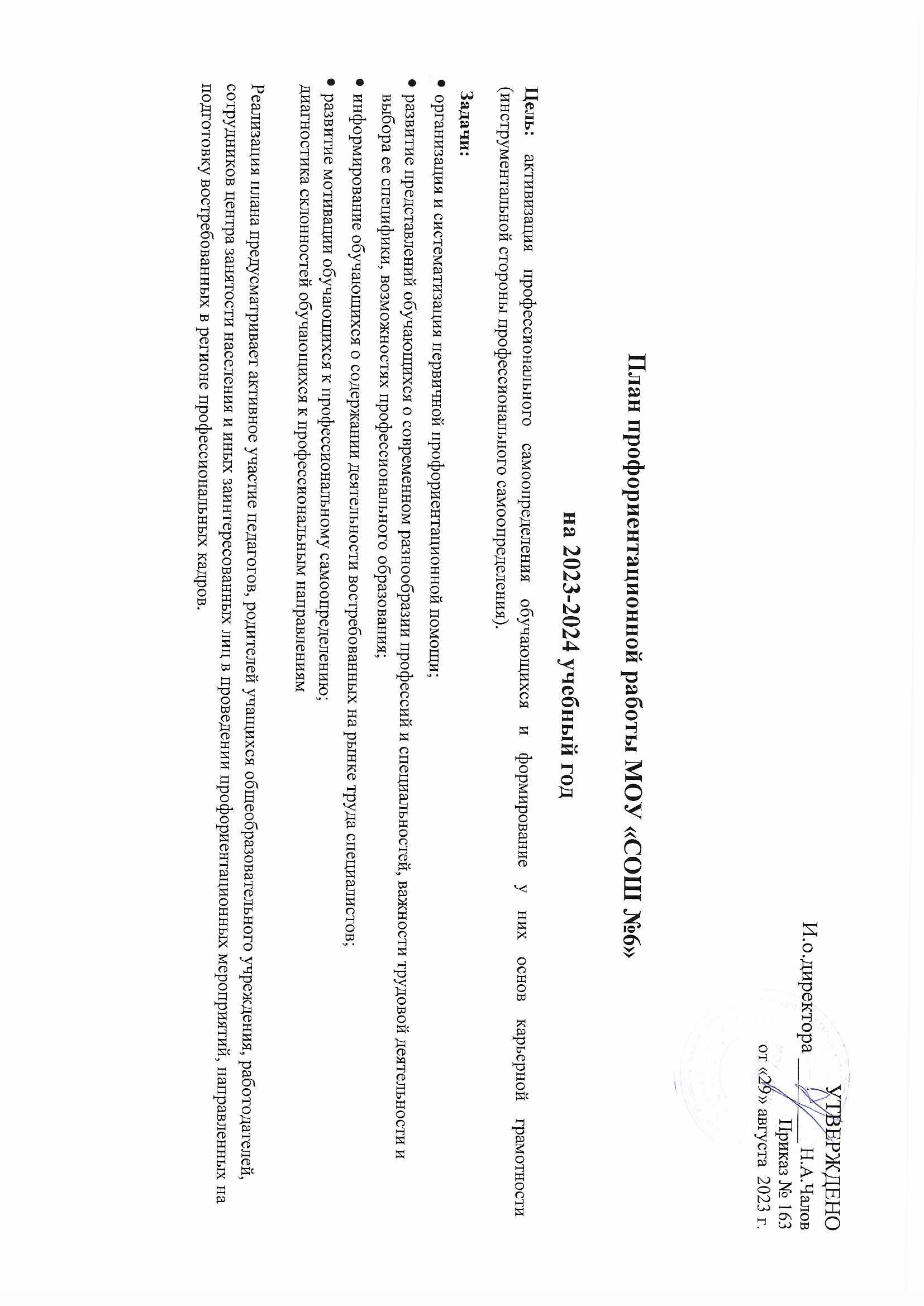 Профессиональная ориентация в школе - это система учебно-воспитательной работы, направленной на усвоение учащимися необходимого объёма знаний о социально- экономических и психофизических характеристиках профессий. Для благополучия общества необходимо, чтобы каждый выпускник школы находил, возможно более полное применение своим интересам, склонностям, не терял напрасно время, силы, средства в поисках своего места в системе общественного производства, на котором мог бы принести наибольшую пользу и получить глубокое удовлетворение от своего труда.В школе профориентационная работа проводится заместителем директора по ВР, педагогом-предметником, классным руководителем, педагогом-психологом, социальным педагогом и др.Основные направления деятельности: внеурочная деятельность, урочная деятельность, дополнительное образование, взаимодействие с родителями.Содержание деятельностиМеханизм реализацииСрокиОтветственныйНормативно-правовая деятельностьНормативно-правовая деятельностьНормативно-правовая деятельностьНормативно-правовая деятельностьИздание приказов и локальных актов по организацииАвгуст-сентябрьЗам. директора по ВРРоманова Ю.В.предпрофильной подготовки, профильного обучения ипрофориентационной работы в школе.Организация работы с нормативно-правовойдокументацией попредпрофильной подготовке и профильному образованию в школеОзнакомление и корректировка локальных актов по организации	предпрофильной	подготовки, профильного обучения и профориентационной работыв школе.Сентябрь,в течение годаЗам. директора по ВРРоманова Ю.В.Организация работы с нормативно-правовойдокументацией попредпрофильной подготовке и профильному образованию в школеРазработка программ элективных курсов и курсов повыбору согласно изученным образовательнымАвгуст -сентябрьЗам. директора по ВРРоманова Ю.В.Зам. директора по УВРКарпенко Т. В.потребностям и запросам учащихся и родителейпрофильных классов. Сбор заявлений от родителей(законных представителей) о выборе элективногокурса или курса по выбору.Разработка методических рекомендаций для классныхруководителей по формированию траектории личностного роста обучающихся.В течение годаЗам. директора по ВРРоманова Ю.В.Организационная деятельностьОрганизационная деятельностьОрганизационная деятельностьОрганизационная деятельностьСоздание условий для развития профориентационнойдеятельности, реализации профориентационного минимума (базовый уровень)Анализ результатов работы профориентационной деятельности за 2022-2023 учебный год.АвгустЗам. директора по ВРРоманова Ю.В.Создание условий для развития профориентационнойдеятельности, реализации профориентационного минимума (базовый уровень)Планирование деятельности по профориентационной деятельности, реализации профориентационного минимума на 2023-2024 учебный год.АвгустЗам. директора по ВРРоманова Ю.В.Создание условий для развития профориентационнойдеятельности, реализации профориентационного минимума (базовый уровень)Посещение уроков и внеклассных мероприятий в профильных классах с последующим анализом с целью выработки путей более эффективного преподавания профильных предметов.В течение годаЗам. директора по ВРРоманова Ю.В.Зам. директора по УВРГерасимова В.А.Карпенко Т. В.Создание условий для развития профориентационнойдеятельности, реализации профориентационного минимума (базовый уровень)Комплектование профильных 10 классов.Работа приемной комиссии с документами. Зачисление в 10 класс (приказ).Июнь-августЗам. директора по УВРГерасимова В.А..Совершенствование сетевого взаимодействия в рамках функционирующего профильного пространствашколыПривлечение специалистов ВУЗов, СУЗов для проведения профориентационной работы, предпрофильной подготовки и профильного обучения.В течение годаЗам. директора по ВРРоманова Ю.В.Создание условий для повышения квалификации педагогических работниковпрофильных классов школыПовышение уровня профессионального мастерства педагогов школы, работающих по программам профильного уровня. Курсовая подготовка.В течение годаЗам. директора по УВРКарпенко Т. В.Информационно-методическая деятельностьИнформационно-методическая деятельностьИнформационно-методическая деятельностьИнформационно-методическая деятельностьИнформационное и научно- методическое обеспечение предпрофильной подготовки и профильного обученияОзнакомление обучающихся и родителей с содержанием, целями и задачами предпрофильной подготовки и профильного обучения. Общешкольныеученические и родительские собрания 9, 11 классы.Октябрь, мартЗам. директора по УВР Герасимова В.А.классные руководителиИнформационное и научно- методическое обеспечение предпрофильной подготовки и профильного обученияОказание информационной поддержки в вопросах профессионального самоопределения.Размещение информации на стенде «Мир профессий»,сайте школы.Октябрь-апрельЗам. директора по ВРРоманова Ю.В.Информационное и научно- методическое обеспечение предпрофильной подготовки и профильного обученияРасширение представлений обучающихся о профессиях. Экскурсии профессиональной направленности. Встреча с работниками Центразанятости населения.В течение годаЗам. директора по ВРРоманова Ю.В.классные руководителиИнформационное и научно- методическое обеспечение предпрофильной подготовки и профильного обученияПроведение тематических классных часов, встреч с представителями различных профессий, специалистами учебных заведений города.В течение годаЗам. директора по ВРРоманова Ю.В.,классные руководители,ответственные за профориентационную работуАккочкарова З.Н., Ханмухаметова Ж.Д.Информационное и научно- методическое обеспечение предпрофильной подготовки и профильного обученияВедение портфолио обучающихся. Консультирование педагогов, обучающихся и родителей по оформлению портфолио.В течение годаклассные руководителиСоздание условий для развития профессиональной компетентности, поддержки, социализации обучающихсяУчастие в Днях открытых дверей учебных заведений города.В течение годаЗам. директора по ВРРоманова Ю.В.,классные руководители,ответственные за профориентационную работуАккочкарова З.Н., Ханмухаметова Ж.Д.Создание условий для развития профессиональной компетентности, поддержки, социализации обучающихсяУчастие во Всероссийских открытых онлайн-уроках«Проектория», направленных на раннюю профориентацию школьников в соответствии свыбранными профессиональными компетенциями.В течение годаОтветственный за профориентационную работуХанмухаметова Ж.Д.Создание условий для развития профессиональной компетентности, поддержки, социализации обучающихсяУчастие во Всероссийском проекте раннейпрофессиональной ориентации учащихся 6-11 классов «Билет в будущее».В течение годаОтветственный за профориентационную работуАккочкарова З.Н.,классные руководителиСоздание пространства для проверки обучающимися своих компетенций, демонстрации своего исследовательского продукта, участие впрофильных пробах.Организация участия учащихся в различных конкурсах, олимпиадах, научно-практическихконференцияхВ течение годаЗам. директора по ВРРоманова Ю.В.,советник директора Петанова Н.В.классные руководители, учителя-предметникиУчастие в конкурсах проектов, исследовательскихработ, конференций различных уровней (“Worldskills”, «Шаг в будущее» и др.).В течение годаЗам. директора по ВРРоманова Ю.В.,классные руководители,ответственные за профориентационную работуАккочкарова З.Н., Ханмухаметова Ж.Д.Психолого-педагогическое сопровождениеПсихолого-педагогическое сопровождениеПсихолого-педагогическое сопровождениеПсихолого-педагогическое сопровождениеОказание социально-психологической поддержки в вопросах профессионального самоопределения.Индивидуальное консультирование обучающихся.В течение годаПедагог-психологДяговцева М.В.Организация работы психолого- педагогического сопровожденияпредпрофильной подготовки и профильного образованияДиагностика жизненного и профессионального самоопределения учащихся 9,11 классов.Ноябрь, мартПедагог-психологДяговцева М.В.Организация работы психолого- педагогического сопровожденияпредпрофильной подготовки и профильного образованияАнкетирование учащихся 9 классов «Изучение образовательных потребностей обучающихся».МартПедагог-психологДяговцева М.В.Организация работы психолого- педагогического сопровожденияпредпрофильной подготовки и профильного образованияРабота с родителями Родительское собрание «Выбор дальнейшего пути. Профессиональноесамоопределение обучающихся».Анкетирование родителей учащихся 9 классов сцелью определения планов семьи по дальнейшему      обучению детей и выбор профиля обучения.МартЗам. директора по ВРРоманова Ю.В.,Педагог-психологДяговцева М.В.Организация работы психолого- педагогического сопровожденияпредпрофильной подготовки и профильного образованияДиагностика психологической готовности учащихся 8 классов к выбору профиля обучения.АпрельПедагог-психологДяговцева М.В.Анкетирование родителей обучающихся 8 классов с целью определения планов семьи по выбору профиля обучения в старшей школе.АпрельПедагог-психологДяговцева М.В.Классные часы: «Я и мой выбор профессии» (8-11 классы).Классные часы: «Я и мой выбор профессии» (8-11 классы).Классные часы: «Я и мой выбор профессии» (8-11 классы).В течение годаВ течение годаклассные руководителиклассные руководителиМониторинг и аналитическая деятельностьМониторинг и аналитическая деятельностьМониторинг и аналитическая деятельностьМониторинг и аналитическая деятельностьМониторинг и аналитическая деятельностьМониторинг и аналитическая деятельностьМониторинг и аналитическая деятельностьМониторинг и аналитическая деятельностьМониторинг и аналитическая деятельностьОрганизация мониторинга эффективностипредпрофильной подготовки и профильного образования школы.Анализ результатов предпрофильнойподготовки и профильного образования.Организация мониторинга эффективностипредпрофильной подготовки и профильного образования школы.Анализ результатов предпрофильнойподготовки и профильного образования.Анализ трудоустройства выпускников 9-х, 11-хклассов за 2022-2023 учебный год.Анализ трудоустройства выпускников 9-х, 11-хклассов за 2022-2023 учебный год.Анализ трудоустройства выпускников 9-х, 11-хклассов за 2022-2023 учебный год.Август-сентябрьАвгуст-сентябрьЗам. директора по УВРГерасимова В.А.Карпенко Т. В.Зам. директора по УВРГерасимова В.А.Карпенко Т. В.Организация мониторинга эффективностипредпрофильной подготовки и профильного образования школы.Анализ результатов предпрофильнойподготовки и профильного образования.Организация мониторинга эффективностипредпрофильной подготовки и профильного образования школы.Анализ результатов предпрофильнойподготовки и профильного образования.Анализ соответствия выбора профиля поступлениявыпускников 11 классов профилям обучения в школе.Анализ соответствия выбора профиля поступлениявыпускников 11 классов профилям обучения в школе.Анализ соответствия выбора профиля поступлениявыпускников 11 классов профилям обучения в школе.Август-сентябрьАвгуст-сентябрьЗам. директора по УВРКарпенко Т. В.Зам. директора по УВРКарпенко Т. В.Организация мониторинга эффективностипредпрофильной подготовки и профильного образования школы.Анализ результатов предпрофильнойподготовки и профильного образования.Организация мониторинга эффективностипредпрофильной подготовки и профильного образования школы.Анализ результатов предпрофильнойподготовки и профильного образования.Анализ результатов профессионального роста учителя.Анализ результатов профессионального роста учителя.Анализ результатов профессионального роста учителя.МайМайЗам. директора по УВРКарпенко Т.В.Зам. директора по УВРКарпенко Т.В.Организация мониторинга эффективностипредпрофильной подготовки и профильного образования школы.Анализ результатов предпрофильнойподготовки и профильного образования.Организация мониторинга эффективностипредпрофильной подготовки и профильного образования школы.Анализ результатов предпрофильнойподготовки и профильного образования.Сбор, обработка и анализ итогов работы по профильному образованию за 2023-2024 учебный год. Оценка эффективности результатов работы, и корректировка плана работы на следующий учебныйгод.Сбор, обработка и анализ итогов работы по профильному образованию за 2023-2024 учебный год. Оценка эффективности результатов работы, и корректировка плана работы на следующий учебныйгод.Сбор, обработка и анализ итогов работы по профильному образованию за 2023-2024 учебный год. Оценка эффективности результатов работы, и корректировка плана работы на следующий учебныйгод.Май-июньМай-июньЗам. директора по УВРКарпенко Т.В.Зам. директора по УВРКарпенко Т.В.Реализация профориентационного минимума базового уровня (профминимума)Реализация профориентационного минимума базового уровня (профминимума)Реализация профориентационного минимума базового уровня (профминимума)Реализация профориентационного минимума базового уровня (профминимума)Реализация профориентационного минимума базового уровня (профминимума)Реализация профориентационного минимума базового уровня (профминимума)Реализация профориентационного минимума базового уровня (профминимума)Реализация профориентационного минимума базового уровня (профминимума)Реализация профориентационного минимума базового уровня (профминимума)№ п/пМероприятиеМероприятиеКол-во часовКлассы - участникиКлассы - участникиОтветственн ыйсотрудникОтветственн ыйсотрудникСроки проведения1Курс занятий «Россия -мои горизонты» (направление «Внеурочная деятельность»)Курс занятий «Россия -мои горизонты» (направление «Внеурочная деятельность»)346-116-11Классные руководителиКлассные руководители01.09.2023-25.05.20246 класс6 класс6 класс6 класс6 класс6 класс2Родительское собрание по профориентации (направление «Взаимодействие сродителями»)16Зам. директора по ВРРоманова Ю.В.,Классные руководителиСентябрь 20233Родительское собрание по профориентации (направление «Взаимодействие с родителями»)16Зам. директора по ВРРоманова Ю.В.,Классные руководителиЯнварь 20244Профориентационные модули в предмете«Технология» (Направление «Урочная деятельность»)26Учителя технологии01.09.2023-25.05.2024Профориентационные модули в предмете (Направление «Урочная деятельность»)26Учителя предметники01.09.2023-25.05.20247 класс7 класс7 класс7 класс7 класс7 класс5Родительское собрание по профориентации (направление «Взаимодействие с родителями»)17Зам. директора по ВРРоманова Ю.В.Классные руководителиСентябрь 20236Родительское собрание по профориентации (направление «Взаимодействие с родителями»)17Зам. директора по ВРРоманова Ю.В.,Классные руководителиЯнварь 20247Профориентационные модули в предмете«Технология» (Направление «Урочная деятельность»)27Учителя технологии01.09.2023-25.05.20248Профориентационные модули в предмете (Направление «Урочная деятельность»)27Учителя-предметники01.09.2023-25.05.20248 класс8 класс8 класс8 класс8 класс8 класс9Родительское собрание по профориентации (направление «Взаимодействие с родителями»)18Зам. директора   по ВРРоманова Ю.В.Классные руководителиСентябрь 202310Родительское собрание по профориентации (направление «Взаимодействие с родителями»)18Зам. директора    по ВРРоманова Ю.В.Классные руководителиЯнварь 202411Профориентационные модули в предмете (Направлением «Урочная деятельность»)28Учителя-предметники01.09.2023-25.05.202412Профориентационные модули в предмете«Технология» (Направление «Урочная деятельность»)28Учителя технологии01.09.2023-25.05.20249 класс9 класс9 класс9 класс9 класс9 класс13Родительское собрание по профориентации (направление «Взаимодействие с родителями»)19Зам. директора по ВРРоманова Ю.В.Классные руководителиСентябрь 202314Родительское собрание по профориентации (направление «Взаимодействие с родителями»)19Зам. директора по ВРРоманова Ю.В.Классные руководителиЯнварь 2024Профориентационные модули в предмете«Технология» (Направление «Урочная деятельность»)29Учителя технологии01.09.2023-25.05.2024Профориентационные модули в предмете(Направление «Урочная деятельность»)29Учителя предметники01.09.2023-25.05.202410 класс10 класс10 класс10 класс10 класс10 класс22Родительское собрание по профориентации (направление «Взаимодействие с родителями»)110Зам. директора по ВРРоманова Ю.В.Классные руководителиСентябрь 202323Родительское собрание по профориентации (направление «Взаимодействие с родителями»)110Зам. директора   по ВРРоманова Ю.В.Классные руководителиЯнварь 202424Профориентационные модули в предмете (Направление«Урочнаядеятельность»)410Учителя -предметники01.09.2023-25.05.202411 класс11 класс11 класс11 класс11 класс11 классРодительское собрание по профориентации (направление «Взаимодействие с родителями»)111Зам. директора по ВРРоманова Ю.В.Классные руководителиСентябрь 2023Родительское собрание по профориентации (направление «Взаимодействие с родителями»)111Зам. директора   по ВРРоманова Ю.В.Классные руководителиЯнварь 2024Профориентационные модули в предмете (Направление «Урочнаядеятельность»)411Учителя -предметники01.09.2023-25.05.2024